Dimanche 1ier octobre 2017à Saint-Bris-le-VineuxFête des Plantes du Vietnam               AU JARDIN de TÔ BICH Hai (ASSORV), 17 ROUTE DE CHAMPS  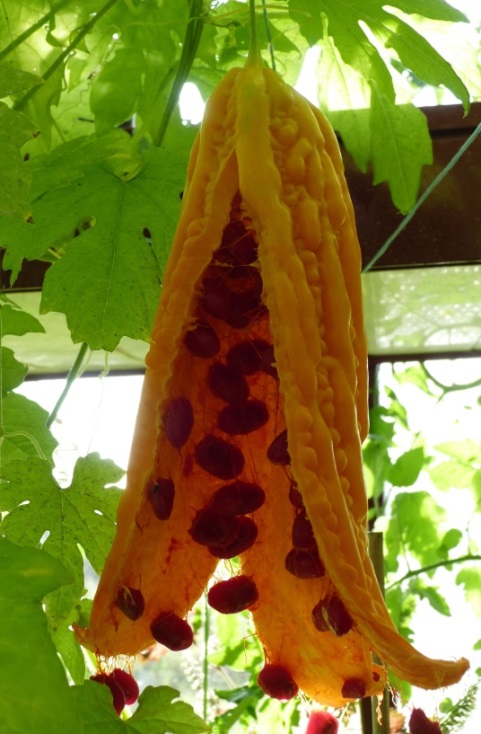 Avec le concours de la Société d'Horticulture de l'Yonne  DE 10H00 à 17H00VISITE DU JARDIN ET CONFERENCES ANIMATIONSDEMONSTRATIONS CULINAIRES ET DEGUSTATIONSEntrée libre. Ventes épices, plantes et artisanat au profit des Orphelins du Vietnam   INFORMATIONS : tél.  06 24 56 26 75 